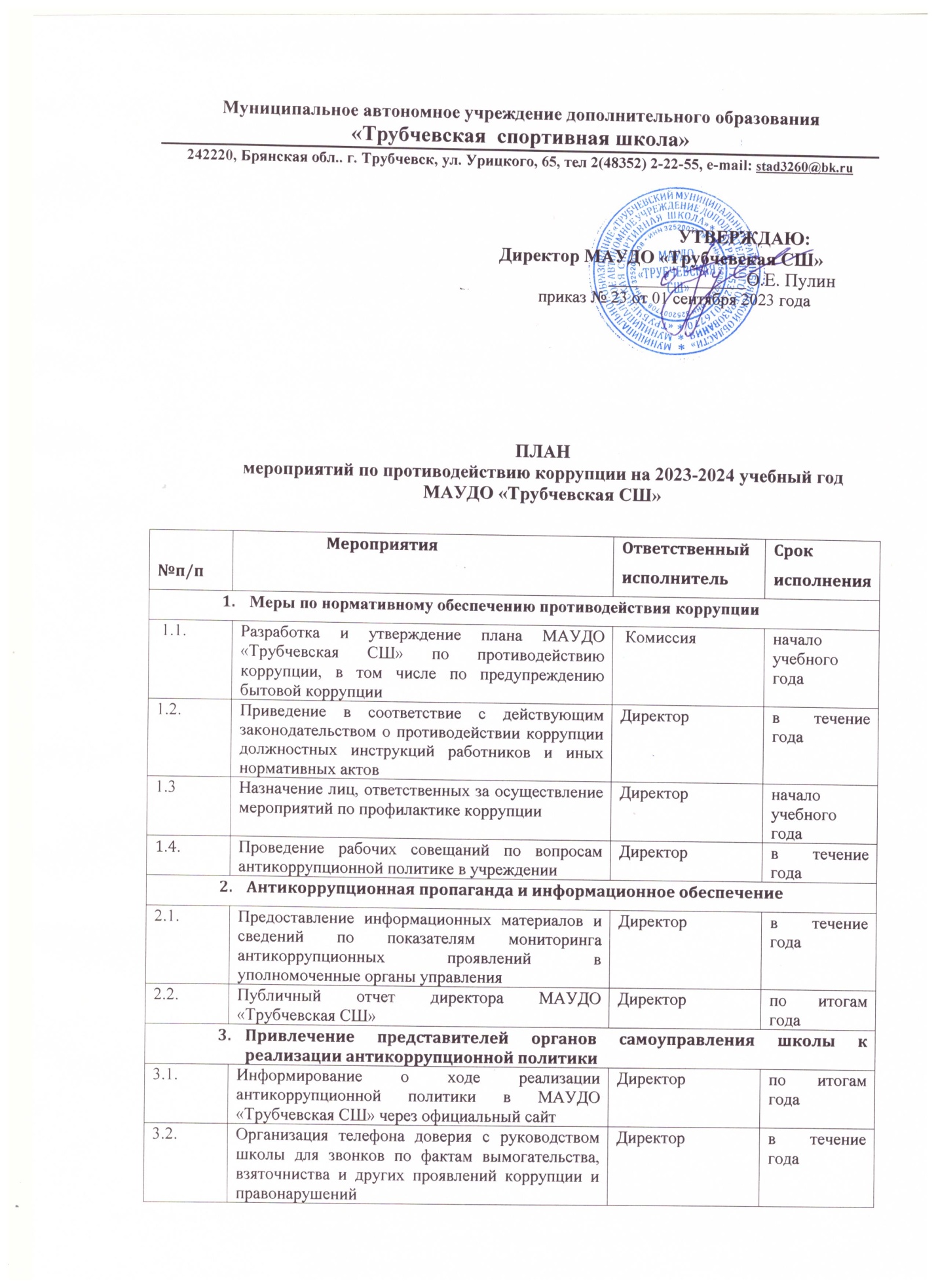 3.3.Осуществление личного приема граждан администрацией учреждения по вопросам проявления коррупцииДиректорв течение года3.4.Рассмотрение в соответствии с действующим законодательством обращений граждан, содержащих сведения о коррупции по вопросам, находящихся в компетенции администрации школыДиректорв течение года3.5.Усиление контроля за недопущением фактов неправомерных сборов денежных средств с родителей (законных представителей) обучающихсяДиректорв течение года3.6.Информирование сотрудников учреждения об изменениях в действующем законодательстве в сфере образованияДиректорв течение года3.7.День открытых дверей школыДиректор      май3.8.Размещение на сайте школы правовых актов антикоррупционного содержанияДиректорв течение года3.9.Активизация работы по принятию решения о распределении средств стимулирующей части фонда оплаты трудаКомиссияв течение года3.10.Привлечение к дисциплинарной ответственности работников школы, не принимающих должных мер по обеспечению исполнения антикоррупционного законодательстваДиректорпо факту3.11.Встреча педагогического коллектива с представителями правоохранительных органовДиректороктябрь